Oregon Community Solar Program                                                                Demographic/Firmographic Survey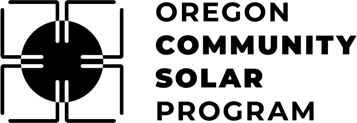 Project Managers in the Oregon Community Solar Program (ORSCP) will be asked to collect basic demographic/firmographic data on participants for use in public reporting about the program. This information will be entered by the Project Manager at the time that a Participant is enrolled on the ORSCP platform. This document is provided to document to Project Managers the types of information to be entered on the platform.Project Managers are asked to collect this information from all customer customers and for non-low-income residential customers. Low-income customers will be asked these demographic questions by the Program’s Low-Income Facilitator as part of the income verification process. Participants are under no obligation to answer any portion of the survey they do not wish to respond to, and the Program will only report survey responses in aggregate and will never identify demographic or firmographic information of individual participants.The Program Administration team appreciates the support of Project Managers in collecting this information, which will be critical in documenting participation patterns in the program to the Oregon Public Utility Commission, Oregon State Legislature, and the broader public stakeholder community.QUESTIONS FOR ALL NON-LOW-INCOME CUSTOMERSIs there currently solar installed at your site?YesNoI don’t know<if no to the above> What are the main reasons that you have not installed solar at your home or business? You may choose multiple responses.I am not allowed to install solar (for example, I rent or live in an apartment or condo)My home or business is a poor site for solar (for example, due to shading or other factors)There are issues with my home or business that need to be fixed firstThe process is too difficultIt is too expensiveThe discounts and rebates weren’t enoughI just never considered itOther: ______________What is your primary reason or reasons for participating in the Oregon Community Solar Program? You may choose multiple responses.To receive power from a renewable energy sourceTo save money on my energy billTo support solar projects in my communityOther: ______________QUESTIONS FOR RESIDENTIAL (NON-LOW-INCOME) CUSTOMERSDo you own or rent your home?I own my home, or a member of my household doesI am a renterI am a landlord or property manager for this residenceOther:________What best describes the building where you live?Single-family detached homeSingle-family attached home (side-by-side units with shared walls, like a townhouse or rowhouse)Duplex (2 units)Building with 3 or more units (apartments or condos) Guest house or accessory dwelling unitMobile or manufactured homeOther:________Which of the following racial and ethnic backgrounds best describe you? Please select all that apply.  AfricanAsian or Asian Indian Black or African AmericanHispanic, Latino, or Spanish Middle EasternNative American or Alaska NativeNative Hawaiian and/or Pacific Islander SlavicWhite or CaucasianOther: ________________Prefer not to respondHow many people currently live in your household full time, including yourself? The total should include any children that live in the home.0123456789101112+Which of the following ranges describes your total annual household income before taxes? Less than $30,000$30,000 - $49,999$50,000 - $69,999$70,000 - $99,999$100,000 - $199,999$200,000 or moreDon't knowWhat year were you born? <4 digit response, 1900-2010>We are interested in the employment status of adults in your household. Do any of the adults in your household fit into these categories? Select all that apply.Employed for wages or salarySelf-employedRetiredStay-at-home parent or caregiverStudentTemporarily or seasonally employedNot employed for medical or disability reasonsNot employed for other reasons Other:________ADDITIONAL QUESTIONS FOR COMMERCIAL CUSTOMERS ONLYDoes your firm or organization own or lease the space that it occupies at this site?OwnLeaseDon’t knowOther:________Approximately how many people does your firm or organization currently employ in Oregon?1-56-910-1920-99100-499500+Don’t knowWhich of the following best describes your firm or organization?Private sector for-profit organizationNon-profit organizationGovernment organizationOther:________Is your organization women-owned?YesNoIs your organization minority-owned?YesNo